Application Questions: We Will Not Be Shaken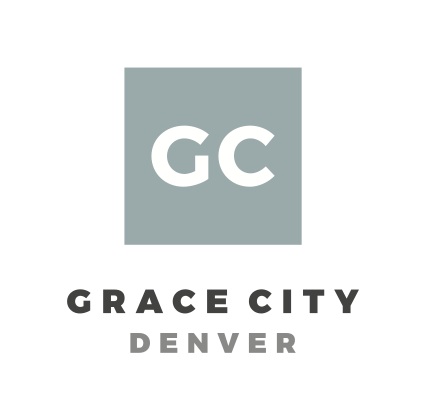 1. What did you identify as a controlling master last week? What changes did you make with respect to that thing?2. What are your initial/typical reactions when you encounter adversity, pain, and unfairness?3. What are some Christ-like responses to adversity, pain, and unfairness? [Give examples from his life, if you can.]4. What are some ways you see yourself (and others) interpreting theology in light of your circumstances, rather than interpreting circumstances in light of your theology?5. With respect to #4, what effect does your decision have on your faith? What effect does it have on your quality of life (emotions, health, psyche, relationships)?6. What do the life and death of Jesus say about the coexistence of love and pain/injustice?7. What purposes might God be affecting in your life through adversity or injustice? What purposes might God be affecting in the lives of others through your experience?8. It is good and right to praise God before, during, and after the storms of life. But what does praising Him in/during the storm say about God that the other two forms of praise do not? How does praising Him in/during the storm change you in ways that the other two forms of praise cannot?9. What are some things that obscure your awareness of God’s love and purpose for you? [Think about your “default” attitudes, habits, mindsets, perspectives, and conclusions.] 10. What do you need to do with the things you just listed?11. How will you seek to know God?